Образовательный стандарт: федеральный государственный образовательный стандарт НОО, утвержденный приказом Минобразования РФ от 06.10.2009г №373 (с изменениями от 31.12.2015 №1576) .       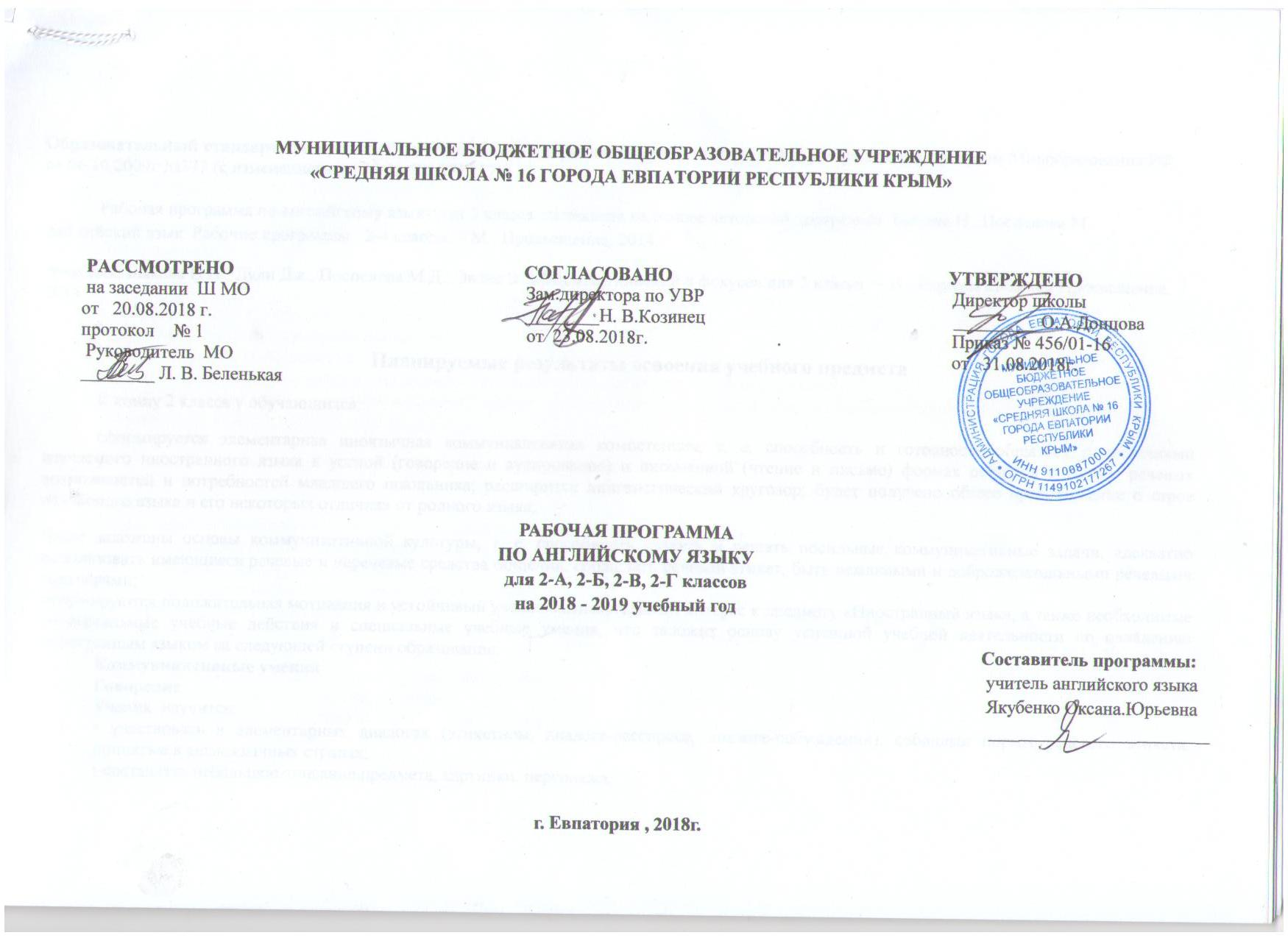             Рабочая программа по английскому языку для 2 класса составлена на основе авторской программы  Быкова Н., Поспелова М.     Английский язык. Рабочие программы.  2-4 классы. – М.: Просвещение, 2014. Учебник: Быкова Н.И., Дули Дж., Поспелова М.Д., Эванс В. УМК «Английский в фокусе» для 2 класса. – М.: ExpressPublishing:Просвещение, 2014.Планируемые результаты освоения учебного предметаК концу 2 класса у обучающихся:сформируется элементарная иноязычная коммуникативная компетенция, т. е. способность и готовность общаться с носителями изучаемого иностранного языка в устной (говорение и аудирование) и письменной (чтение и письмо) формах общения с учётом речевых возможностей и потребностей младшего школьника; расширится лингвистический кругозор; будет получено общее представление о строе изучаемого языка и его некоторых отличиях от родного языка;будут заложены основы коммуникативной культуры, т. е. способность ставить и решать посильные коммуникативные задачи, адекватно использовать имеющиеся речевые и неречевые средства общения, соблюдать речевой этикет, быть вежливыми и доброжелательными речевыми партнёрами;сформируются положительная мотивация и устойчивый учебно-познавательный интерес к предмету «Иностранный язык», а также необходимые универсальные учебные действия и специальные учебные умения, что заложит основу успешной учебной деятельности по овладению иностранным языком на следующей ступени образования.Коммуникативные уменияГоворениеУченик  научится:• участвовать в элементарных диалогах (этикетном, диалоге-расспросе, диалоге-побуждении), соблюдая нормы речевого этикета, принятые в англоязычных странах;• составлять небольшое описание предмета, картинки, персонажа;	• рассказывать о себе, своей семье, друге.Ученик получит возможность научиться:• воспроизводить наизусть небольшие произведения 	детского фольклора;• составлять краткую характеристику персонажа;• кратко излагать содержание прочитанного текста.АудированиеУченик научится:• понимать на слух речь учителя и одноклассников при непосредственном общении и вербально/невербально реагировать на услышанное;• воспринимать на слух в аудиозаписи и понимать основное содержание небольших сообщений, рассказов, сказок, построенных в       основном на знакомом языковом материале.Ученик получит возможность научиться:• воспринимать на слух аудиотекст и полностью понимать содержащуюся в нём информацию;• использовать контекстуальную или языковую догадку при восприятии на слух текстов, содержащих некоторые незнакомые слова.ЧтениеУченик научится:• соотносить графический образ английского слова с его звуковым образом;• читать вслух небольшой текст, построенный на изученном языковом материале, соблюдая правила произношения и соответствующую    интонацию;• читать про себя и понимать содержание небольшого текста, построенного в основном на изученном языковом материале;• читать про себя и находить необходимую информацию.Ученик получит возможность научиться:• догадываться о значении незнакомых слов по контексту;• не обращать внимания на незнакомые слова, не мешающие понимать основное содержание текста.ПисьмоУченик научится:• выписывать из текста слова, словосочетания и предложения;• писать поздравительную открытку к Новому году, Рождеству, дню рождения (с опорой на образец);• писать по образцу краткое письмо зарубежному другу (с опорой на образец).Ученик получит возможность научиться:• в письменной форме кратко отвечать на вопросы к тексту;• составлять рассказ в письменной форме по плану/ключевым словам;• заполнять простую анкету; Языковые средства и навыки оперирования имиГрафика, каллиграфия, орфографияУченик научится:• воспроизводить графически и каллиграфически корректно все буквы английского алфавита (полу печатное написание букв, буквосочетаний, слов);• пользоваться английским алфавитом, знать последовательность букв в нём;• списывать текст;• восстанавливать слово в соответствии с решаемой учебной задачей; отличать буквы от знаков транскрипции.Ученик получит возможность научиться:• сравнивать и анализировать буквосочетания английского языка и их транскрипцию;• группировать слова в соответствии с изученными правилами чтения;• уточнять написание слова по словарю;• использовать экранный перевод отдельных слов (с русского языка на иностранный язык и обратно).Фонетическая сторона речиУченик научится:• различать на слух и адекватно произносить все звуки английского языка, соблюдая нормы произношения звуков;• соблюдать правильное ударение в изолированном слове, фразе;• различать коммуникативные типы предложений по интонации;• корректно произносить предложения с точки зрения их ритмико-интонационных особенностей.Ученик получит возможность научиться:• распознавать связующее  в речи и уметь его использовать;• соблюдать интонацию перечисления;• соблюдать правило отсутствия ударения на служебных словах (артиклях, союзах, предлогах);• читать изучаемые слова по транскрипции.Лексическая сторона речиУченик научится:• узнавать в письменном и устном тексте изученные лексические единицы, в том числе словосочетания, в пределах тематики на ступени начального общего образования;• употреблять в процессе общения активную лексику в соответствии с коммуникативной задачей;• восстанавливать текст в соответствии с решаемой учебной задачей.Ученик получит возможность научиться:• узнавать простые словообразовательные элементы;• опираться на языковую догадку в процессе чтения и аудирования (интернациональные и сложные слова).Грамматическая сторона речиУченик научится:• распознавать и употреблять в речи основные коммуникативные типы предложений;• распознавать в тексте и употреблять в речи изученные части речи: существительные с определённым/неопределённым/нулевым артиклем, существительные в единственном и множественном числе; глагол связку to be; глаголы в Present Simple и Continuous, модальные глаголы can, may, must; личные, притяжательные и указательные местоимения; прилагательные в положительной, сравнительной и превосходной степени; количественные (до 20) и порядковые (до 20) числительные; наиболее употребительные предлоги для выражения временных и пространственных отношений.Ученик получит возможность научиться:• использовать в речи безличные предложения ( It’s cold. It’s 5 o’clock. It’s interesting), предложения с конструкцией there is/there are;• оперировать в речи неопределёнными местоимениями some, any (некоторые случаи употребления: Can I have some tea? Is there any milk in the fridge? — No, there isn’t any);• оперировать в речи    наречиями степени (much, little, very);• распознавать в тексте и дифференцировать слова по определённым признакам (существительные, прилагательные, модальные/смысловые глаголы). В результате освоения образовательной программы  учащиеся достигают личностные, метапредметные и предметные результаты.                                                                                                                                                                                                           Личностными результатами являются:общее представление о мире как многоязычном и поликультурном сообществе;осознание себя гражданином своей страны;осознание языка, в том числе иностранного, как основного средства общения между людьми;      знакомство с миром зарубежных сверстников с использованием средств изучаемого иностранного языка (через детский фольклор, некоторые образцы детской художественной литературы, традиции).Метапредметными результатами изучения английского языка  являются:Формирование умения  взаимодействовать с окружающими при выполнении разных ролей в пределах речевых потребностей и возможностей младшего школьника;Формирование коммуникативных способностей школьника, умения выбирать адекватные языковые и речевые средства для успешного решения элементарной коммуникативной задачи;расширение общего лингвистического кругозора младшего школьника;Формирование познавательной, эмоциональной и волевой сфер младшего школьника;формирование мотивации к изучению иностранного языка;владение умением координированной работы с разными компонентами учебно-методического комплекта (учебником, аудиодиском и т. д.).Предметными результатами изучения английского языка являются: овладение начальными представлениями о нормах английского языка (фонетических, лексических, грамматических); умение (в объёме содержания курса) находить и сравнивать такие языковые единицы, как звук, буква, слово.А. В коммуникативной сфере, т. е. во владении английским языком как средством общения):Речевая компетенция в следующих видах речевой деятельностиВ говорении:вести элементарный этикетный диалог в ограниченном круге типичных ситуаций общения, диалог-расспрос (вопрос-ответ) и диалог-побуждение к действию;уметь на элементарном уровне рассказывать о себе/семье/друге, описывать предмет/картинку, кратко характеризовать персонаж.В аудировании:понимать на слух речь учителя и одноклассников, основное содержание небольших доступных текстов в аудиозаписи, построенных на изученном языковом материале.В чтении:читать вслух небольшие тексты, построенные на изученном языковом материале, соблюдая правила чтения и нужную интонацию;читать про себя тексты, включающие как изученный языковой материал, так и отдельные новые слова, и понимать их основное содержание, находить в тексте нужную информацию.В письменной речи:владеть техникой письма;писать с опорой на образец поздравление с праздником и короткое личное письмо.Языковая компетенция (владение языковыми средствами)адекватное произношение и различение на слух всех звуков английского языка, соблюдение правильного ударения в словах и фразах;соблюдение особенностей интонации основных типов предложений;применение основных правил чтения и орфографии, изученных в курсе начальной школы;распознавание и употребление в речи изученных в курсе начальной школы лексических единиц (слов, словосочетаний, оценочной лексики, речевых клише) и грамматических явлений;умение делать обобщения на основе структурно-функциональных схем простого предложения.Социокультурная осведомлённостьзнание названий стран изучаемого языка, некоторых литературных персонажей известных детских произведений, сюжетов некоторых популярных сказок, написанных на английском языке, небольших произведений детского фольклора (стихов, песен); знание элементарных норм речевого и неречевого поведения, принятых в англоговорящих странах.Б. В познавательной сфере:умение сравнивать языковые явления родного и английского языков на уровне отдельных звуков, букв, слов, словосочетаний, простых предложений;умение опознавать грамматические явления, отсутствующие в родном языке, например артикли;умение систематизировать слова, например по тематическому принципу;умение пользоваться языковой догадкой, например при опознавании интернационализмов;совершенствование приёмов работы с текстом с опорой на умения, приобретённые на уроках родного языка (прогнозировать содержание текста по заголовку, иллюстрациям и др.);умение действовать по образцу при выполнении упражнений и составлении собственных высказываний в пределах тематики начальной школы;умение пользоваться справочным материалом, представленным в виде таблиц, схем, правил;умение пользоваться двуязычным словарём учебника (в том числе транскрипцией), компьютерным словарём;умение осуществлять самонаблюдение и самооценку в доступных младшему школьнику пределах.В. В ценностно-ориентационной сфере:представление об английском языке как средстве выражения мыслей, чувств, эмоций;приобщение к культурным ценностям другого народа через произведения детского фольклора, через непосредственное участие в туристических поездках.Г. В эстетической сфере:владение элементарными средствами выражения чувств и эмоций на иностранном языке;Формирование чувства прекрасного в процессе знакомства с образцами доступной детской литературы.Д. В трудовой сфере: умение следовать намеченному плану в своём учебном труде;  умение вести словарь (словарную тетрадь).Содержание учебного курсаТематическое планированиеКалендарно-Тематическое планирование                                                                                                                                                                    Приложение 2 Учебно-методическое  и материально-техническое обеспечение 2-ой класс       1.Быкова Н.И., Поспелова М.Д. Английский язык. Рабочие программы. 2-4 классы.- М.: «Просвещение»,  2014.Быкова Н.И., Дули Дж., Поспелова М.Д., Эванс В. УМК «Английский в фокусе» для 2 класса. – М.: ExpressPublishing:Просвещение, 2014.Быкова Н.И., Поспелова М.Д., Эванс В., Дули Дж. «Английский в фокусе».  Книга для учителя к учебнику 2 класса общеобразовательных учреждений. М.: ExpressPublishing: Просвещение, 2014.Быкова Н.И., Поспелова М.Д., Эванс В., Дули Дж. «Английский в фокусе».  Рабочая тетрадь к учебнику 2 класса общеобразовательных учреждений. М.: ExpressPublishing: Просвещение, 2014СD для работы в классе к учебнику «Английский в фокусе» для 2 класса общеобразовательных учреждений /.- М:Express Publishing:Просвещение, 2014.        Двуязычные словариМетодическая помощь авторов(www/.prosv.ru)Тема разделаКоличество часовКраткое содержание темыВводный модуль « Знакомство с буквами. Я и моя семья211 часов Начали! Мои буквы Сочетания букв Большие и маленькие Привет!Всем привет! Моя семья. Модуль 1 «Мой дом»11 часовМой дом Где Чаклз? В ванной комнате. Веселье в школе! Сделай сам телефон! Сады Великобритании и России. Городская мышь сельская мышь. Чтение сказки. В моем доме. Проверь себя!Модуль 2 «Мой день рождения»11 часовМой день рождения! Любимый шоколад Моя любимая еда. Веселье в школе! Шляпа для вечеринки. Любимое блюдо. Русская еда. Городская мышь и сельская мышь. Чтение сказки. Еда.Проверь себя!Модуль 3 «Животные»11 часовМои животные Я могу прыгать! В цирке! Веселье в школе! Угощение своими руками. Любимые животные. Городская мышь и сельская мышь. Чтение сказки.А ты можешь? Проверь себя!Модуль 4 «Игрушки»11 часовМои игрушки! У нее голубые глаза! Чудесный медвежонок! Веселье в школе! Поиграем! Магазин игрушек.  Городская мышь и сельская мышь. Чтение сказки Где игрушки? Проверь себя!Модуль 5 «Каникулы»13 часовМои каникулы! Ветрено! Волшебный остров! Веселье в школе! Делаем солнечные часы.  Праздники Великобритании и России.  Городская мышь и сельская мышь. Чтение сказки Какая погода? Проверь себя!Всего 68 часовНомер раздела и темыНаименование раздела и темыКоличество часовМодульныйконтрольчтениеаудированиеговорениеписьмо1Вводный модуль «Знакомство с буквами.Я и моя семья»11 часов112Модуль 1 «Мой дом»11 часов113Модуль 2 «Мой день рождения»11 часов111114Модуль 3 «Животные»11 часов115Модуль 4 «Игрушки»11 часов116Модуль 5 «Каникулы»13 часов11111ИТОГО:68 часов63333№ урока№ урокаДатаДатаТема урокаЛексикаГрамматикаГоворениеЧтениеАудированиеПисьмоПлан.Факт.План.Факт.Тема урокаЛексикаГрамматикаГоворениеЧтениеАудированиеПисьмоВводный модуль “Знакомство с буквами. Я и моя семья» (11 часов)Вводный модуль “Знакомство с буквами. Я и моя семья» (11 часов)Вводный модуль “Знакомство с буквами. Я и моя семья» (11 часов)Вводный модуль “Знакомство с буквами. Я и моя семья» (11 часов)Вводный модуль “Знакомство с буквами. Я и моя семья» (11 часов)Вводный модуль “Знакомство с буквами. Я и моя семья» (11 часов)Вводный модуль “Знакомство с буквами. Я и моя семья» (11 часов)Вводный модуль “Знакомство с буквами. Я и моя семья» (11 часов)Вводный модуль “Знакомство с буквами. Я и моя семья» (11 часов)Вводный модуль “Знакомство с буквами. Я и моя семья» (11 часов)Вводный модуль “Знакомство с буквами. Я и моя семья» (11 часов)Вводный модуль “Знакомство с буквами. Я и моя семья» (11 часов)Вводный модуль “Знакомство с буквами. Я и моя семья» (11 часов)Вводный модуль “Знакомство с буквами. Я и моя семья» (11 часов)Вводный модуль “Знакомство с буквами. Я и моя семья» (11 часов)103.0903.0903.0903.09 Начали! Формирование навыков произношенияАктивная:Hello! Goodbye! Пассивная:everyone; Come in and get ready,  Come on, everyone; Let’s go, Open your book at page…I’m … My name is… . What’s your name? How are you? Fine, thanks. с. 4, упр.  2с. 5, упр. 3, 4Hello, I’m Brad Pitt.с. 4, упр.  1с. 4, упр.  1205.0905.0905.0905.09Мои буквы. Формирование навыков аудированияПассивная: ant, bed, cat, dog, egg, flag, glass, horseс. 6, упр. 2с. 6, упр. 1, 2с. 6, упр. 1, 2с. 7, упр. 3310.0910.0910.0910.09Мои буквы. Формирование навыков аудирования и говоренияПассивная:ink, jug, kangaroo, lamp, mouse, nest, orange, pin, queen с. 8, упр. 2с. 9, упр 3с. 8, упр. 1, 2с. 8, упр. 1, 2412.0912.0912.0912.09Мои буквы. Формирование активного и пассивного лексического запаса.Активная:yes, no; Well done! Пассивная:rabbit, snake, tree, umbrella, vest, window, box, yacht, zipс. 10, упр. 2игра Lucky dip!с. 11, упр. 4 с. 10, упр. 1, 2с. 10, упр. 1, 2с. 11, упр. 3517.0917.0917.0917.09Сочетания букв. Формирование навыков чтения.Пассивная:sheep, fish, ship, chick, cheeseс. 13, упр. 4с. 12, упр. 1 с. 13, упр. 3 с. 12, упр. 1 с. 13, упр. 3с. 12, упр. 1 с. 13, упр. 3с. 12, упр. 2 619.0919.0919.0919.09Сочетания букв. Формирование  навыков чтения.Пассивная:thumb, thimble,this, theс.  14, упр. 1с. 15, упр. 3с. 15, упр. 3с. 15, упр. 3с. 14, упр. 2с. 15, упр. 4724.0924.0924.0924.09Большие и маленькие буквы. Формирование навыков письма.с. 16, упр. 1с. 17, упр. 3с. 16, упр. 1с. 17, упр. 3с. 17, упр. 2826.0926.0926.0926.09Привет! Формирование навыков произношенияАктивная:Nanny Shine, Lulu, Larry, Chuckles, sister This is ….I’m ….с. 18, упр. 2с.18,упр.1с.19,упр.3с. 18, упр. 1 с. 19, упр. 3с. 18, упр. 1 с. 19, упр. 3901.1001.1001.1001.10Всем привет! Формирование навыков произношенияАктивная:children, friend, stand up, sit down, open your books, close your books Пассивная: Keep moving, we’re all at school today. Let’s sing and do! Who’s this?This is Sveta. – Yes/No.с. 20, упр. 1с. 21, упр. 2с. 20, упр. 1с. 21, упр. 2с. 20, упр. 1с. 21, упр. 21003.1003.1003.1003.10Моя семья. Чтение.Активная:mummy, daddy, grandma, grandpa, brother Пассивная:family, now; OK. Look! c. 22, упр. 1, 2игра Telepathyc. 23, упр.3  Контроль навыков чтенияс. 22, упр. 1с. 23, упр. 3с. 22, упр. 1с. 23, упр. 31108.1008.1008.1008.10 Модульный контроль по теме «Знакомство с буквами. Я и моя семья»Активная:red, yellow, green, white, blue, colour Пассивная:meet my family Grandma and grandpa are coming for tea. What colour is it?, Show me (red), What’s this?с. 24, упр. 1с. 24, упр. 2с. 25, упр. 3с. 24, упр. 1с. 25, упр. 3с. 24, упр. 1с. 25, упр. 3Модуль 1 «Мой дом» (11 часов)Модуль 1 «Мой дом» (11 часов)Модуль 1 «Мой дом» (11 часов)Модуль 1 «Мой дом» (11 часов)Модуль 1 «Мой дом» (11 часов)Модуль 1 «Мой дом» (11 часов)Модуль 1 «Мой дом» (11 часов)Модуль 1 «Мой дом» (11 часов)Модуль 1 «Мой дом» (11 часов)Модуль 1 «Мой дом» (11 часов)Модуль 1 «Мой дом» (11 часов)Модуль 1 «Мой дом» (11 часов)Модуль 1 «Мой дом» (11 часов)Модуль 1 «Мой дом» (11 часов)Модуль 1 «Мой дом» (11 часов)1210.1010.1010.1010.10Мой дом. Формирование активного и пассивного лексического запаса.Активная:tree house, chair, table, radio, bed, home Пассивная:It’s lovely, That’s niceWhat’s this? It’s a …. с. 26, упр. 2с. 26, упр. 1с. 27, упр. 3, 4 с. 26, упр. 1с. 27, упр. 3с. 26, упр. 1с. 27, упр. 31315.1015.1015.1015.10Мой дом. Формирование навыков чтения вслух.Пассивная:There are lots of colours for you to see! For you and me! What’s in your tree house, Masha?с.  28, упр. 1с. 28, упр. 2              с. 29,упр. 3с. 29, упр. 3с. 29, упр. 31417.1017.1017.1017.10Где Чаклз? Формирование умений задавать вопросы и отвечать на них.Активная:garden, kitchen, bedroom, house, black, brown, he, she Пассивная:Сome here!Where’s ...?She/he’s inAre you in the …?с. 30, упр. 2игра Hide and seekс. 30, упр. 1с. 31, упр. 3с. 30, упр. 1с. 31, упр. 3с. 30, упр. 1с. 31, упр. 31522.1022.1022.1022.10Где Чаклз? Формирование умений задавать вопросы и отвечать на нихПассивная:bathroom; Quick!, Looking at you and me, Is he in the house?с. 32, упр. 1, 2с. 33, упр. 3с. 32, упр. 1с. 33, упр. 3с. 32, упр. 1с. 33, упр. 31624.1024.1024.1024.10В ванной комнате. Формирование навыков аудирования, чтения, говорения.Активная:living room, bathroom, bath, window, floor, door Пассивная:clean, outside, chimney, as tall as can be, smokeIs … in the …? No, she/he isn’t. Yes, she/he is.с. 34, упр. 1, 2с. 35, упр. 3, 4с. 34, упр. 1, 2с. 35, упр. 3с. 34, упр. 1, 2с. 35, упр. 31707.1107.1107.1107.11В ванной комнате. Формирование навыков аудирования, чтения, говорения.Пассивная:footprints, hall, wall, stairs, bubbles, naughty; Close/Open your eyes!, I spy with my little eye something …с. 36, упр. 1с. 37, упр. 4игра I Spyс. 36, упр. 2, 3с. 37, упр. 5с. 36, упр. 2, 3с. 37, упр. 5с. 36, упр. 31812.1112.1112.1112.11Веселье в школе! Сделай сам телефон! Формирование навыков чтения вслух.Пассивная:box telephone, match-boxes, paper clips, toothpick, a long piece of stringс. 38, Portfolioс. 38, Portfolioс. 39, Make your own telephoneс. 39, Make your own telephoneс. 38, Portfolio1914.1114.1114.1114.11Сады Великобритании и России. Формирование активного и пассивного лексического запаса.Активная:the UK, Russia, bird house, green house, country house, love, village Пассивная:garden gnome, grow, fruit, vegetable, flowers, people, their, them; You can see.have gotс. 38, 136с. 38, 136проект2019.1119.1119.1119.11Городская мышь и сельская мышь. Формирование навыков аудирования, чтения.Активная:mouse, mice, like, town, two Пассивная:bare, but, very, small, want; Oh dear!, Welcome to my house!с.  40–41с.  40–41с. 131, упр. 1с.  40–41с.  40–41с. 131, упр. 22121.1121.1121.1121.11В моем доме. Проверь себя! Аудирование.с. 42, упр. 1с. 43, упр. 2, 3Контроль навыков аудированияКонтроль навыков аудирования2226.1126.1126.1126.11Модульный контроль № 1 по теме «Мой дом» Выполнение заданий модульного контроля по теме«Мой дом ». Знакомство с вводной страницей следующего модуля Выполнение заданий модульного контроля по теме«Мой дом ». Знакомство с вводной страницей следующего модуля Выполнение заданий модульного контроля по теме«Мой дом ». Знакомство с вводной страницей следующего модуля Выполнение заданий модульного контроля по теме«Мой дом ». Знакомство с вводной страницей следующего модуля Выполнение заданий модульного контроля по теме«Мой дом ». Знакомство с вводной страницей следующего модуля Выполнение заданий модульного контроля по теме«Мой дом ». Знакомство с вводной страницей следующего модуля Выполнение заданий модульного контроля по теме«Мой дом ». Знакомство с вводной страницей следующего модуляМодуль 2 «Мой день рождения» (11 часов)Модуль 2 «Мой день рождения» (11 часов)Модуль 2 «Мой день рождения» (11 часов)Модуль 2 «Мой день рождения» (11 часов)Модуль 2 «Мой день рождения» (11 часов)Модуль 2 «Мой день рождения» (11 часов)Модуль 2 «Мой день рождения» (11 часов)Модуль 2 «Мой день рождения» (11 часов)Модуль 2 «Мой день рождения» (11 часов)Модуль 2 «Мой день рождения» (11 часов)Модуль 2 «Мой день рождения» (11 часов)Модуль 2 «Мой день рождения» (11 часов)Модуль 2 «Мой день рождения» (11 часов)Модуль 2 «Мой день рождения» (11 часов)Модуль 2 «Мой день рождения» (11 часов)2328.1128.1128.11Мой день рождения! Формирование активного и пассивного лексического запаса.Активная:Числительные от 1 до 10; birthday, candles, party, happy, sad; Happy Birthday (to you)! Пассивная:today, surprise, up, downHow old are you? I’m eight. с. 44, упр. 2игра Up and Downс. 44, упр. 1с. 45, упр. 3, 4с. 44, упр. 1с. 45, упр. 3с. 44, упр. 1с. 45, упр. 32403.1203.1203.12Мой день рождения!  Формирование навыков говорения.Пассивная: Look at the cake. Count the candles. How many candles? What are they?с. 46, упр. 1с. 46, упр. 2 с. 47, упр. 3с. 47, упр. 3с. 47, упр. 3с. 46, упр. 1 2505.1205.1205.12Любимый шоколад. Формирование диалогической и монологической речи.Активная:burgers, chips, apples, bananas, sandwiches сhocolate, yummyПассивная:Give me more!, My favourite food is chocolate!What’s your favourite food?с. 48, упр. 2с. 48, упр. 1с. 49, упр. 3с. 48, упр. 1с. 49, упр. 3с. 48, упр. 1с. 49, упр. 32610.1210.1210.12Любимый шоколад. Формирование диалогической и монологической речи.Активная:cake, biscuitПассивная:That’s what I like. Yes, please. What has he got?I like/don’t like (burgers), I’ve got …игра A Memory Game (Снежный ком)с. 50, упр. 1, 2с. 51, упр. 3с. 50, упр. 1с. 51, упр. 3с. 50, упр. 1с. 51, упр. 32712.1212.1212.12Моя любимая еда. Контроль аудированияАктивная:ice cream, pizza, milk, orange juice, chocolate cakeПассивная:What’s on the table?My favourite food is ….с. 52–53, упр. 1, 2, 3, 4 с. 52–53, упр. 1, 2, 3. Контроль навыков аудированияс. 52–53, упр. 1, 2, 3. Контроль навыков аудирования2817.1217.1217.12Моя любимая еда. Контроль говоренияАктивная:to, from Пассивная:Hurry, hurry. Here you are.I like/don’t like … . с. 54, упр. Контроль навыков говоренияс. 55, упр. 5с. 54, упр. 2с. 55, упр. 5 с. 54, упр. 2с. 55, упр. 5 с. 54, упр. 3с. 55, упр. 42919.1219.1219.12Модульный контроль № 2 по теме «Мой день рождения»Выполнение заданий модульного контроля по теме «Мой день рождения». Знакомство с вводной страницей следующего модуляВыполнение заданий модульного контроля по теме «Мой день рождения». Знакомство с вводной страницей следующего модуляВыполнение заданий модульного контроля по теме «Мой день рождения». Знакомство с вводной страницей следующего модуляВыполнение заданий модульного контроля по теме «Мой день рождения». Знакомство с вводной страницей следующего модуляВыполнение заданий модульного контроля по теме «Мой день рождения». Знакомство с вводной страницей следующего модуляВыполнение заданий модульного контроля по теме «Мой день рождения». Знакомство с вводной страницей следующего модуляВыполнение заданий модульного контроля по теме «Мой день рождения». Знакомство с вводной страницей следующего модуля3024.1224.1224.12Любимое блюдо. Русская еда. Контроль письмаАктивная:fish and chips, dish, popular, pie, chicken Пассивная:typical, dumplings, kebab, curryс. 56, 136с. 56, 136Контроль навыков письма3126.1226.1226.12Городская мышь и сельская мышь. Контроль чтенияАктивная:bread, meat, pretty, yukПассивная:place, bees, honey, come alongс. 58–59с. 58–59с. 132, упр. 1с. 58–59 Контроль навыков чтенияс. 58–59 Контроль навыков чтенияс. 132, упр. 232Еда. Формирование навыков говорения.My favourite food is…с. 60, упр. 1с60,упр.2с. 61, упр. 3, 433Веселье в школе! Шляпа для вечеринки. Формирование навыков произношенияПассивная:party hat, paper plate, coloured paper, paint, markers, crayons, scissors, glueс. 56 С. 56 С.57 С.57С.57 Модуль 3 «Животные» (11 часов)Модуль 3 «Животные» (11 часов)Модуль 3 «Животные» (11 часов)Модуль 3 «Животные» (11 часов)Модуль 3 «Животные» (11 часов)Модуль 3 «Животные» (11 часов)Модуль 3 «Животные» (11 часов)Модуль 3 «Животные» (11 часов)Модуль 3 «Животные» (11 часов)Модуль 3 «Животные» (11 часов)Модуль 3 «Животные» (11 часов)Модуль 3 «Животные» (11 часов)Модуль 3 «Животные» (11 часов)Модуль 3 «Животные» (11 часов)Модуль 3 «Животные» (11 часов)34Мои животные. Формирование активного и пассивного лексического запаса.Активная:animal, fish, frog, bird, chimp, horse, swim, jump, sing, run, dance Пассивная:drinks; Food’s ready, What can a fish do?I can (jump) like a (frog), I can … too.с. 62, упр. 2с. 62, упр. 1с. 63, упр. 3, 4с. 62, упр. 1с. 63, упр. 335Мои животные. Формирование навыков говорения.Пассивная:Just like this.с. 64, упр. 1, 2с.64,упр.1с65, упр.3с. 65, упр. 336Я могу прыгать! Формирование навыков аудирования.Активная:climb, fly, boy, girlПассивная:out in the sunCan you jump? Yes, I can. No, I can’t.с. 66, упр. 2с 66,упр.1с. 67, упр. 3с. 66,  упр. 1с. 67,  упр. 337Я могу прыгать! Формирование навыков устной и письменной речи.Пассивная:Chuckles, where are you? There’s Chuckles in the tree.с. 68, упр. 1, 2с. 69, упр. 3с. 68, упр.  1с. 69, упр. 338В цирке! Формирование навыков аудирования.Активная: clown, circus, magician, swing, funny Пассивная:all dayс. 70, упр. 1, 2с. 71, упр. 3, 4 с. 70, упр. 1, 2с. 71, упр. 339В цирке! Формирование навыков чтенияПассивная: of course, like this. Is it …?can/can’tс. 72, упр. 1с. 73, упр. 5с.73,упр. 5с. 72, упр.2с. 72, упр. 3с. 72, упр. 340Веселье в школе! Угощение своими руками. Формирование умения читать вслух небольшие тексты.Пассивная:jelly, gums, any other, clear plastic cups, bowlс. 74с. 74с. 75 Make your own FishBowl You Can Eatс. 74с. 7441Любимые животные. Говорение.Активная: pet, cleverПассивная:crazy about …, especially, story, sheepdog, lie, medals; Have you got ?с. 74, упр. 1с.  137Контроль навыков говоренияс. 74с. 137проектпроект42Городская мышь и сельская мышь. Чтение сказки. Формирование навыков чтения.Пассивная:real, good, must, dream, over thereс. 76–77с. 76–77с. 133, упр. 1с. 76–77с. 133, упр. 2с. 133, упр. 243А ты можешь? Проверь себя! Формирование навыков аудир.,говорен.,чтен.,письма.с. 78  упр. 1с. 79, упр. 3, 4с. 78, упр. 2 с. 78, упр. 2 44Модульный контроль №3 по теме «Животные»Выполнение заданий модульного контроля по теме« Животные ». Знакомство с вводной страницей следующего модуляВыполнение заданий модульного контроля по теме« Животные ». Знакомство с вводной страницей следующего модуляВыполнение заданий модульного контроля по теме« Животные ». Знакомство с вводной страницей следующего модуляВыполнение заданий модульного контроля по теме« Животные ». Знакомство с вводной страницей следующего модуляВыполнение заданий модульного контроля по теме« Животные ». Знакомство с вводной страницей следующего модуляВыполнение заданий модульного контроля по теме« Животные ». Знакомство с вводной страницей следующего модуляВыполнение заданий модульного контроля по теме« Животные ». Знакомство с вводной страницей следующего модуляМодуль 4 «Игрушки» (11 часов)Модуль 4 «Игрушки» (11 часов)Модуль 4 «Игрушки» (11 часов)Модуль 4 «Игрушки» (11 часов)Модуль 4 «Игрушки» (11 часов)Модуль 4 «Игрушки» (11 часов)Модуль 4 «Игрушки» (11 часов)Модуль 4 «Игрушки» (11 часов)Модуль 4 «Игрушки» (11 часов)Модуль 4 «Игрушки» (11 часов)Модуль 4 «Игрушки» (11 часов)Модуль 4 «Игрушки» (11 часов)Модуль 4 «Игрушки» (11 часов)Модуль 4 «Игрушки» (11 часов)Модуль 4 «Игрушки» (11 часов)45Мои игрушки! Формирование активного и пассивного лексического запаса.Активная:toy, teddy bear, toy soldier, ballerina, pink, shelf, on, under, in, toy box, his Пассивная:Find; What’s the matter? I don’t know. What about the teddy bear? Предлоги места (on, in, under)c. 80, упр. 2c. 80, упр. 1c. 81, упр. 3, 4c. 80, упр. 1c. 81, упр. 346Мои игрушки! Формирование умения задавать вопросы и отвечать на них.Активная:dollПассивная:Toys for me! Toys for everyone! We’re all having fun! Is it under the book?c. 82, упр. 1игра Telepathyc. 82, упр. 2c. 83, упр. 3c. 83, упр. 347У нее голубые глаза! Формирование умения описывать внешность.Активная:dark hair, nose, eyes, mouth, ear Пассивная: feet, hands, toes; I haven’t got …, What am I?, Touch (your eyes).I’ve got ….c. 84, упр. 2c. 84, упр. 1c. 85, упр. 3c. 84, упр. 1c. 85, упр. 348У нее голубые глаза! Формирование навыков говорения.Пассивная:Look in my toy box, He’s wonderful! Is it your teddy bear?, Don’t be sad!, What has Lulu got? She/he’s got ….What have you got?c. 86, упр. 1, 2c. 87, упр. 3c. 86, упр. 1c. 87, упр. 349Чудесный медвежонок! Формирование навыков чтения, аудирования.Активная:fair hair, puppet, jack-in-the-box,big, small Пассивная:roll upShe/he hasn’t got … .c. 88, упр. 1, 2c. 89, упр. 3, 4c. 88, упр. 1, 2c. 89, упр. 350Чудесный медвежонок! Формирование навыков чтения, письмаАктивная:It’s got …. Пассивная:fall off, yoyo, there’ll be; Has it got big eyes?, What colour are its eyes?c. 90, упр. 1 c. 91, упр. 5c. 90, упр. 2c. 91, упр. 5 c. 90, упр. 3c. 90, упр. 351Веселье в школе! Поиграем! Формирование навыков говорения.Пассивная:Pip, Squeak Wilfredc. 92c. 92c. 93c. 92c. 9252Магазин игрушек. Письмо.Активная:cute, Great Britain, picture, take, wear Пассивная:all kinds of, clothes, shop, different, souvenir, wooden c. 92, 138c. 92, 138Проект. Контроль навыков письмаПроект. Контроль навыков письма53Городская мышь и сельская мышь. Формирование навыков чтения.Активная:great, helpПассивная: plenty, take a seatc. 94–95c. 94–95 c. 134, упр. 2c. 94–95c. 134, упр. 1c. 134, упр. 154Где игрушки? Проверь себя!  Формирование навыков говоренияc. 96, упр. 1c.96,упр.2c. 97, упр. 3, 4c. 52–53 c. 52–53 55Модульный контроль №4 по теме «Игрушки»Выполнение заданий модульного контроля по теме« Игрушки». Знакомство с вводной страницей следующего модуляВыполнение заданий модульного контроля по теме« Игрушки». Знакомство с вводной страницей следующего модуляВыполнение заданий модульного контроля по теме« Игрушки». Знакомство с вводной страницей следующего модуляВыполнение заданий модульного контроля по теме« Игрушки». Знакомство с вводной страницей следующего модуляВыполнение заданий модульного контроля по теме« Игрушки». Знакомство с вводной страницей следующего модуляВыполнение заданий модульного контроля по теме« Игрушки». Знакомство с вводной страницей следующего модуляВыполнение заданий модульного контроля по теме« Игрушки». Знакомство с вводной страницей следующего модуляМодуль 5 «Каникулы!» (13 часов)Модуль 5 «Каникулы!» (13 часов)Модуль 5 «Каникулы!» (13 часов)Модуль 5 «Каникулы!» (13 часов)Модуль 5 «Каникулы!» (13 часов)Модуль 5 «Каникулы!» (13 часов)Модуль 5 «Каникулы!» (13 часов)Модуль 5 «Каникулы!» (13 часов)Модуль 5 «Каникулы!» (13 часов)Модуль 5 «Каникулы!» (13 часов)Модуль 5 «Каникулы!» (13 часов)Модуль 5 «Каникулы!» (13 часов)Модуль 5 «Каникулы!» (13 часов)Модуль 5 «Каникулы!» (13 часов)Модуль 5 «Каникулы!» (13 часов)56Мои каникулы! Формирование активного и пассивного лексического запаса.Активная:jacket, coat, shorts, hat, put on, take off, holidayПассивная:boat, summer,I’m wearing … What’s the weather like? It’s sunny/hot/ raining!с. 98, упр. 2с. 98, упр. 1с. 99, упр. 3, 4 с. 54, упр. 2 с. 98, упр. 1с. 99, упр. 3с. 98, упр. 1с. 99, упр. 357Мои каникулы! Формирование умения вести диалог-расспрос.Пассивная:It’s raining cats and dogs!, so, go out to play, beginning with I’m (she/he’s) wearing …. с. 100, упр. 1с. 100, упр. 2с. 101, упр.3с. 101, упр. 3с. 101, упр. 358Ветрено! Формирование навыков аудирования.Активная: socks, jeans, T-shirt, shoes, skirt, island, magicПассивная:Just for you!It’s windy/cold! с. 102, упр. 2с. 102, упр. 1 с. 103, упр. 3 с. 56, упр. 1, 2 с. 102, упр. 1с. 103, упр. 3.с. 102, упр. 1с. 103, упр. 3.59Ветрено! Формирование навыков чтения вслух.Пассивная:Don’t worry! We’re sailing away on a magic cruise!с. 104, упр. 1, 2с. 105, упр. 3с. 104, упр. 1с. 105, упр. 3с. 104, упр. 1с. 105, упр. 360Волшебный остров! Формирование навыков аудирования.Активная:flowers, music, summer, autumn, winter, spring, sun Пассивная:We’re having lots of fun.We’re playing in the sun.с. 106, упр. 1, 2с. 107, упр. 3, с. 106, упр. 1, 2с. 107, упр. 3с. 106, упр. 1, 2с. 107, упр. 361Волшебный остров! Контроль аудирования.Пассивная:set sail, us, join, starfish, together, rhymes, get on board, wait, forever, talk.с. 108, упр. 1c. 109, упр. 4с. 109, упр. 5 с.108,упр2с.109,упр.5Контроль навыков аудирова нияс.108,упр2с.109,упр.5Контроль навыков аудирова нияс. 108, упр. 362Веселье в школе! Делаем солнечные часы. Контроль говоренияПассивная:cardboard, ruler, a pair of compasses (циркуль), watchс. 110 Контроль навыков говоренияс. 110с. 111с. 111с. 11063Праздники Великобритании и России. Контроль письмаАктивная:beach, cool, camp, beautiful, song, warm, go to … .Пассивная:southwest, south, north, pick, seasideс. 110, 139с. 110, 139проект Контроль навыков письма64Городская мышь и сельская мышь. Контроль чтения.Пассивная:shabby; I don’t like it here! This is no place for a country mouse! с. 112–113с. 112–113с. 135, упр. 1 Контроль навыков чтенияс.112-113 с.112-113 с. 135, упр. 265Какая погода? Проверь себя! Формирование навыков говорения, чтения, аудир., письма.с. 114, упр. 1с. 14,упр. 2с.115,упр. 3,466Модульный контроль №5 по теме«Каникулы»Выполнение заданий модульного контроля по теме «Каникулы ». Выполнение заданий модульного контроля по теме «Каникулы ». Выполнение заданий модульного контроля по теме «Каникулы ». Выполнение заданий модульного контроля по теме «Каникулы ». Выполнение заданий модульного контроля по теме «Каникулы ». Выполнение заданий модульного контроля по теме «Каникулы ». Выполнение заданий модульного контроля по теме «Каникулы ». 67Время для шоу! Формирование навыков говорения.Пассивная: It’s Showtime!; eat, drink, costume, show, folks, forget, watch, not yet; с. 116, упр. 1с. 117, упр. 2, 3с. 116, упр. 1с. 117, упр. 2с. 116, упр. 1с. 117, упр. 268Время для шоу!Формирование навыков чтения и письма.Пассивная:turn around, touch the ground, prayers, turn off the lights, goodnightс.118,упр. 1с.  119,упр. 2, 3с. 118, упр. 1с.  119, упр. 2с. 118, упр. 1с.  119, упр. 2